МДОУ «Детский сад № 95»Консультация для родителей по теме: «Развитие трудовой деятельности детей раннего возраста»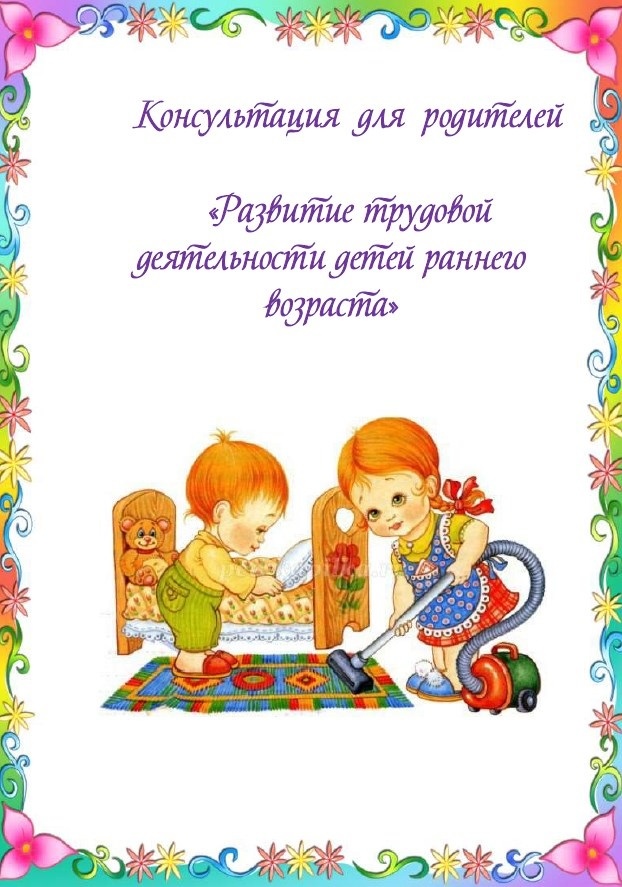 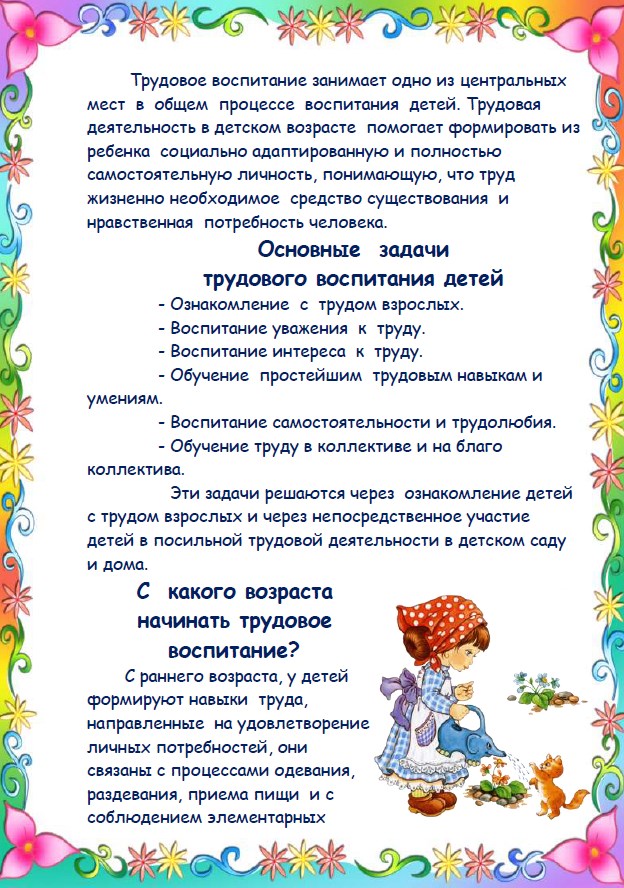 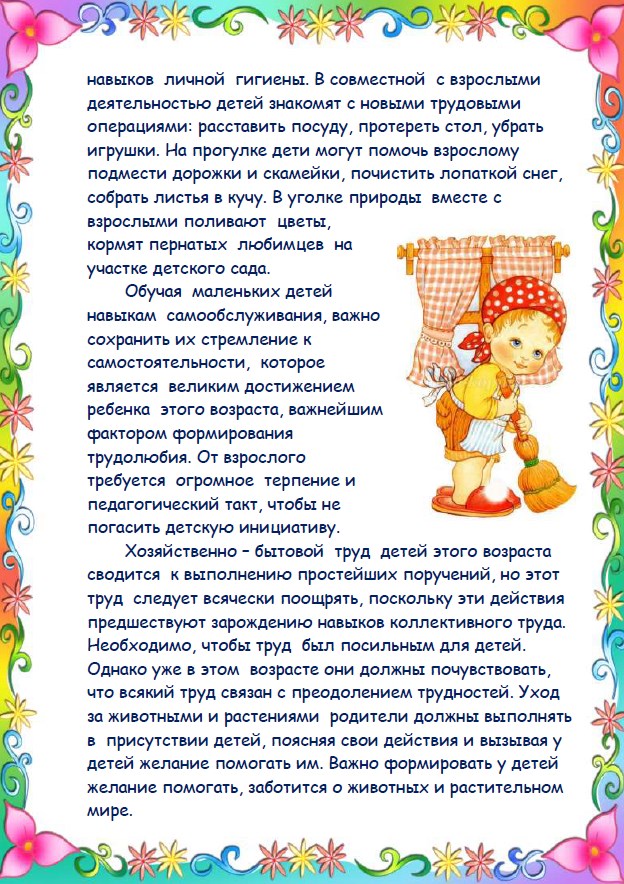 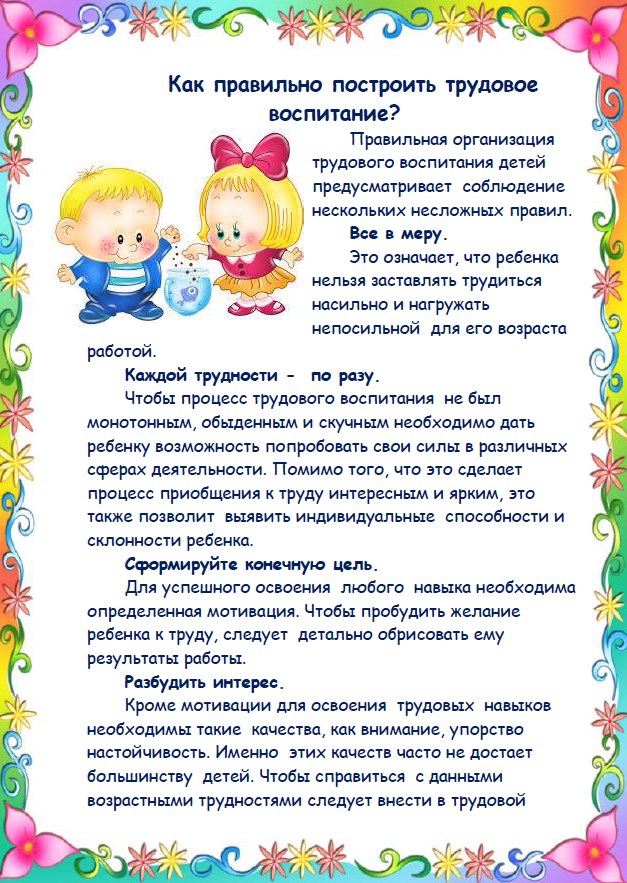 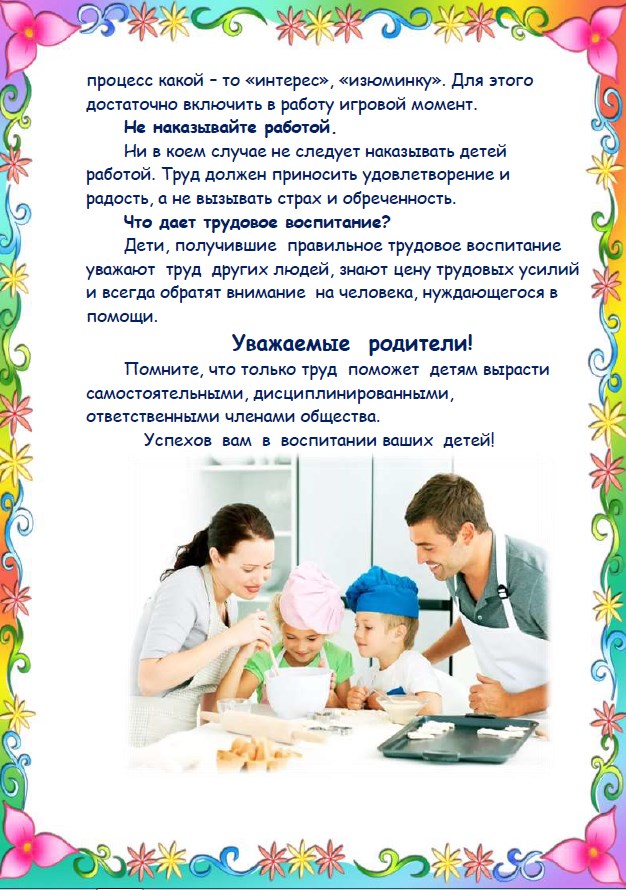 ПодготовилаНовикова В. Л.ВоспитательМДОУ «Детский сад № 95»По материалам интернет – ресурсовЯрославль 2024